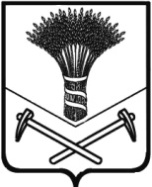 УПРАВЛЕНИЕ НАРОДНОГО ОБРАЗОВАНИЯ АДМИНИСТРАЦИИ  ХОРОЛЬСКОГО МУНИЦИПАЛЬНОГО РАЙОНАПРИКАЗс.Хороль14  ноября 2017 г.                                                                                         № 253О замене членов жюри          В связи с производственными причинами ПРИКАЗЫВАЮ:          1.Внести изменения в состав жюри олимпиады по истории, праву, обществознанию, экономике:          исключить из состава жюри следующих учителей - Лукьяненко Н.Н., Журба И.В., учителей МБОУ СОШ пгт.Ярославский;          ввести в состав жюри следующих учителей – Кузнецову Н.В., учителя МКОУ школа с.Вознесенка, Дмитриенко А.Б., учителя МБОУ СОШ пгт.Ярославский, Горноскуль А.В., учителя МКОУ школа с.Сиваковка.          2.Внести изменения в состав жюри по физике и астрономии:           исключить из состава жюри Семенову Е.С., учителя МКОУ школа с.Поповка;           ввести в состав жюри Полещук О.А., учителя МКОУ школа с. Поповка.          3.Руководителям общеобразовательных учреждений: Пешковой Т.О., директору МКОУ школа с.Поповка, Домненко Е.П., директору МКОУ школа с.Сиваковка, Дмитренко Н.Б., директору МБОУ СОШ пгт.Ярославский, Перцевой Т.Л., директору МКОУ школа с.Вознесенка,  обеспечить явку педагогов для работы в жюри.          4.Ответственность за выполнение настоящего приказа возложить на главного специалиста отдела образования и охраны прав детей управления народного образования администрации Хорольского муниципального района И.Ю.Всеволодову, заведующего отделом по методической работе МКУ «СОД МОУ Хорольского муниципального района» Г.В.Тушенцову.И.о. начальника управлениянародного образования                                                                  Н.К.Приходько